REGIONE SICILIANA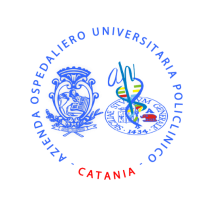 Azienda Ospedaliero Universitaria Policlinico“ Gaspare Rodolico – San Marco ”CataniaProcedura telematica RDO MePA per la fornitura in somministrazione annuale di RADIOFARMACI, per un importo complessivo a base d’asta di € 213.785,00 IVA esclusa.DICHIARAZIONE RESA AI SENSI DEL PROTOCOLLO DI LEGALITA’ “Carlo Alberto Dalla Chiesa”Il sottoscritto _______________________________, nato a _______________________________ il ______________, residente a _______________________, (prov.) ______________________,  Via __________________________________________________,  n. ________, nella qualità di (Indicare se titolare, legale rappresentante, procuratore speciale o altra persona avente i poteri di impegnare l’impresa) ___________________________ dell’impresa _____________________, con sede legale in _______________________________________________ Codice fiscale/Partita Iva _______________________________ iscritta al nr. ________________ del registro delle imprese tenuto presso la Camera di Commercio di ___________________, partecipante alla procedura di gara sopra indicata,dichiara:di accettare gli obblighi in materia di contrasto delle infiltrazioni criminali negli appalti previsti nell'ambito del protocollo di legalità “Carlo Alberto Dalla Chiesa” e a tal fine dichiara in modo solenne:di non trovarsi in situazione di controllo o di collegamento formale e/o sostanziale con altri concorrenti e che non si accorda e non si accorderà con altri partecipanti alla gara;che non subappalterà prestazioni di alcun tipo ad altre imprese partecipanti alla gara, in forma singola o associata, ed è consapevole che, in caso contrario, tali subappalti non saranno autorizzati;che l'offerta è improntata a serietà, integrità, indipendenza e segretezza, che si impegna a conformare i propri comportamenti ai principi di lealtà, trasparenza e concorrenza, e che non sì è accordato e non si accorderà con altri partecipanti alla gara per limitare o eludere in alcun modo  la concorrenza;si obbliga espressamente:a segnalare alla stazione appaltante qualsiasi tentativo di turbativa, irregolarità o distorsione nelle fasi di svolgimento della gara e/o durante l’esecuzione del contratto, da parte di ogni interessato o addetto o di chiunque possa influenzare le decisioni relative alla gara;a collaborare con le forze di polizia, denunciando ogni tentativo di estorsione, intimidazione o condizionamento di natura criminale (richieste di tangenti, pressioni per indirizzare l’assunzione di personale o l’affidamento di subappalti a determinate imprese, danneggiamenti/furti, ecc.)a rispettare direttamente e/o per  il tramite dei propri collaboratori gli obblighi derivanti dal “Codice di comportamento dei dipendenti” adottato da quest’Azienda e pubblicato sul sito istituzionale di questa stazione appaltante. ad inserire identiche clausole nei contratti di subappalto, nolo, cottimo ecc., ed è consapevole che, in caso contrario, le eventuali autorizzazioni non saranno concesse.Il concorrente dichiara di essere informato ai sensi della Legge n. 196 del 30/06/90 che i dati personali raccolti saranno trattati per le finalità inerenti la presente procedura di gara.ALLEGARE DOCUMENTO D’IDENTITA’ IN COPIAData ________________TIMBRO E FIRMA